Výroční zpráva2020 – 2021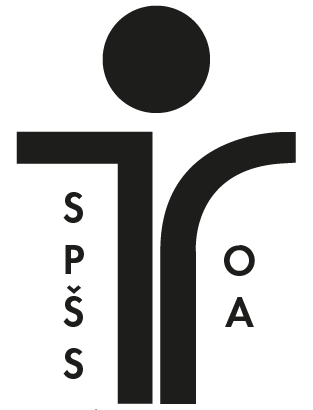 Střední průmyslová škola stavební a Obchodní akademie arch. Jana Letzela, Náchod, příspěvková organizaceObsah výroční zprávya)	Základní údaje o škole	3b)	Přehled oborů vzdělávání	5c)	Rámcový popis personálního zabezpečení činnosti školy	6d)	Údaje o přijímacím řízení	13e)	Údaje o výsledcích ve vzdělávání žáků	14f)	Údaje o prevenci sociálně patologických jevů ve školním roce 2020/2021	18g)	Údaje o dalším vzdělávání pracovníků	19h) 	Údaje o aktivitách a prezentaci školy na veřejnosti	23i)	Údaje o výsledcích inspekční činnosti provedené Českou školní inspekcí	34j)	Základní údaje o hospodaření školy za rok 2020	34k)	Údaje o zapojení školy do rozvojových a mezinárodních programů	36l)	Údaje o zapojení školy do dalšího vzdělávání v rámci celoživotního učení	37m)	Údaje o předložených a školou realizovaných projektech financovaných z cizích zdrojů	37n)	Údaje o spolupráci s odborovými organizacemi, organizacemi zaměstnavatelů a dalšími partnery při plnění úkolů ve vzdělávání	38a)	Základní údaje o školea. 1	Název školy, sídlo, právní forma, IČO, adresa pro dálkový přístupStřední průmyslová škola stavební a Obchodní akademie arch. Jana Letzela, Náchod, příspěvková organizacePrávní forma: příspěvková organizaceIČO: 06668275REDIZO: 691 012 415Oficiální web školy: www.soanachod.czAdresa pro dálkový přístup: podatelna@soanachod.cza. 2	Zřizovatel školyKrálovéhradecký kraj, Pivovarské náměstí 1245, 500 03  Hradec Královéa. 3	Vedení školyŘeditel školy	RNDr. Věra SvatošováZástupci ředitele školy	Ing. Šárka Posnarová	Mgr. Helena Kudelováa. 4	Součásti školyStřední škola (IZO 102 266 271)Domov mládeže (IZO 110 029 232)Školní jídelna (IZO 110 200 217)a. 5	Charakteristika školy Střední průmyslová škola stavební a Obchodní akademie arch. Jana Letzela, Náchod, příspěvková organizace je školou zřízenou Královéhradeckým krajem na základě zřizovací listiny č. j. KUKHK-39909/SM/2017 ze dne 29. 1. 2018, kterou vydalo Zastupitelstvo Královéhradeckého kraje s účinností od 1. července 2018 na základě zákona č. 129/2000 Sb., o krajích, v platném znění a zákona č. 250/2000 Sb., o rozpočtových pravidlech územních rozpočtů, v platném znění, v souladu s usnesením ZK/9/651/2017 ze dne 4. 12. 2017 na základě kterého došlo k 1. 7. 2018 ke splynutí Vyšší odborné školy stavební a Střední průmyslové školy stavební arch. Jana Letzela, Náchod, Pražská 931 s Obchodní akademií, Náchod, Denisovo nábřeží 673.Od 1. března 2019 došlo ke změně názvu školy dodatkem č. 1 ke zřizovací listině č. j. KUKHK-39909/SM/2017 ze dne 29. 1. 2018. Původní název Střední průmyslová škola stavební a Obchodní akademie arch. Jana Letzela, Náchod se doplnil o čestný název a právní formu organizace – nový název je Střední průmyslová škola stavební a Obchodní akademie arch. Jana Letzela, Náchod, příspěvková organizace.Ve školním roce 2020/21 podle stavu k 30. 9. 2020 navštěvovalo školu 303 žáků studijních oborů a 42 žáků učňovských oborů především z Broumovska, Náchodska, okolí Jaroměře i z regionu Nového Města nad Metují, Dobrušky a okresu Trutnov. Na škole bylo 17 tříd: 6 tříd oboru Obchodní akademie, 4 třídy oboru Stavebnictví, 4 třídy smíšené (2x obor Obchodní akademie s oborem Informační technologie a 2x obor Stavebnictví s oborem Informační technologie) a 3 třídy učňovských oborů.Dobrou vizitkou školy je malá nezaměstnanost absolventů související s připraveností žáků pro praxi i pro další studium. Ti, kteří přecházejí do pracovního poměru, nacházejí poměrně snadno uplatnění na trhu práce.Pedagogický sbor je stabilní a vesměs kvalifikovaný. Od června 2020 probíhala rozsáhlá rekonstrukce budovy A školy (budova bývalé SPŠ stavební), která byla dokončena a zkolaudována v lednu 2021.  Budova tak získala nové rozvody vody a odpadů, eletro i slaboproudé rozvody, nová sociální zařízení a učebny v suterénu školy, bezbariérový přístup s výtahem a upravené nádvoří s parkovacími místy pro zaměstnance a návštěvy školy. V říjnu 2020 byla také dokončena i rekonstrukce podlahy a vstupních prostor tělocvičny v Raisově ulici. Po dohodě se zřizovatelem byly původní práce rozšířeny ještě o úpravu přístupové chodby k šatnám. Tyto práce byly dokončeny v prosinci 2020.a. 6	Kapacita součástí a oborů školyStřední škola – kapacita 822 žáků 
(555 v maturitních oborech, 267 žáků v učebních oborech)Domov mládeže – kapacita 163 lůžekŠkolní jídelna – kapacita 900 stravovanýcha. 7	Rada školy ve školním roce 2020/2021	Předseda: 		Mgr. Jitka KumpoštováMístopředseda:	Mgr. Libor MojžíšČlenové: 		Ing. Pavla Maršíková Ing. Jitka RohanováIng. Lenka VítováRadomíra Hylmarová   b)	Přehled oborů vzděláváníb. 1	Obory vzdělání poskytující střední vzdělání s výučním listemb. 2	Obory vzdělání poskytující střední vzdělání s maturitní zkouškouc)	Rámcový popis personálního zabezpečení činnosti školyc. 1	Odborná a pedagogická způsobilost pedagogických pracovníků školy(stav k 30. září 2020)Dvě ženy s úvazkem 1,9524 jsou na rodičovské dovolené. V tabulce nejsou započítány.c. 2	Počty všech zaměstnanců(stav k 30. září 2020)C. 3	Podrobné údaje o pedagogických pracovnícíchc. 4	Údaje o nepedagogických pracovnícíchd)	Údaje o přijímacím řízeníSouhrnný údaj o přijímacím řízení (celkový počet přijatých žáků k 1. 9. 2021)d. 1	Obory vzdělání poskytující střední vzdělání s výučním listemd.2	Obory vzdělání poskytující střední vzdělání s maturitní zkouškoue)	Údaje o výsledcích ve vzdělávání žákůe. 1    Prospěch a docházka žáků všech ročníků – k 30. 6. 2021f)	Údaje o prevenci sociálně patologických jevů ve školním roce 2020/2021V rámci prevence výskytu sociálně-patologických jevů proběhly na naší škole následující činnosti:Na začátku školního roku byli všichni žáci prvních ročníků a jejich rodiče seznámeni s obsahem školního řádu a s pravidly bezpečnosti. Vyšší ročníky si znění školního řádu připomněly a poučení o bezpečnosti zopakovaly při prvních třídnických hodinách. Rodiče prvních ročníků byli na prvních třídních schůzkách informováni o možnosti využití poradenských služeb v oblasti rizikového chování a kariérního poradenství jak ve škole, tak ve spolupráci s PPP. Zároveň jim byl vysvětlen význam adaptačních pobytů pro první ročníky.Ty se uskutečnily v září. Žáci absolvovali dvoudenní adaptační pobyt v klášteře v Broumově. Pod vedením Mgr. Kudelové se žáci hravou formou spolu seznámili a vytvořili základy budoucího kolektivu. Třídní učitelé měli možnost vidět svou třídní skupinu v neformálním prostředí a získat představu o možném budoucím vývoji její vnitřní dynamiky a rozdělení rolí.Vzhledem k uzavření škol kvůli pandemii koronaviru se plánované preventivní akce jako besedy a přednášky neuskutečnily a byly přesunuty na další školní rok. Nabídky online besed škola odmítla vzhledem k tomu, že i bez nich museli žáci trávit dlouhé hodiny u obrazovky počítače.Prevence se zaměřila na zdravé a bezpečné prostředí při online výuce a preventivní tým tak řešil hlavně narušování výuky zneužíváním různých funkcí programu Office Teams při online hodinách nebo distanční výuky obecně.Součástí preventivních opatření bylo i následování pokynů a doporučení ministerstva školství pro hodnocení žáků při online výuce a instrukce k jejich krátkému návratu do školních lavic před letními prázdninami s ohledem na těžkosti a psychosociální škody způsobené uzavřením škol a náročnost návratu do školních kolektivů. Nástěnka prevence začala žáky na začátku školního roku informovat o vybraných rizikových jevech ve společnosti a nabízela kontakty na organizace, zabývající se poradenskou činností nebo pomocí v krizi, během distanční výuky ji nahradily emaily žákům a rodičům nabízející online programy, týkající se jak rizikových jevů obecně, tak zejména rizik a těžkostí vyplývajících z náročnosti dálkové výuky.Do hodin občanské nauky a jiných předmětů se promítala témata všeobecné prevence rizikových jevů podle ŠVP jednotlivých oborů a Školního plánu prevence.Speciální pedagožka Mgr. Helena Kudelová pravidelně poskytovala poradenskou činnost učitelům, rodičům i žákům po telefonu nebo pomocí emailů a pomáhala monitorovat případné negativní jevy při komunikaci třídních skupin online. Pedagogové během návratu do školy po znovuotevření škol absolvovali schůzi, která zahrnovala doporučení pro hladký návrat žáků do lavic a bezpečný a smysluplný přechod zpět k prezenční výuce. Prevence se řídila Preventivním programem vypracovaným pro školní rok 2020/2021, který vychází ze Strategie prevence sociálně patologických jevů u dětí a mládeže v působnosti resortu MŠMT a z Metodického pokynu MŠMT k prevenci sociálně patologických jevů.g)	Údaje o dalším vzdělávání pracovníkůV rámci dalšího vzdělávání se pedagogičtí pracovníci i ostatní zaměstnanci účastnili odborných přednášek a školení, které pořádala akreditovaná školicí střediska, MŠMT, KÚ KHK, NPI ČR, profesní a jiné vzdělávací organizace. Vzhledem k trvání nouzového stavu po velkou část školního roku proběhla většina školení formou webinářů, příp. online setkání. Z důvodu předpokladu přechodu na distanční výuku proběhlo koncem září 2020 školení práce v prostředí MS Teams, ve kterém probíhala online výuka. 1. část školení pro všechny pedagogy byla pořádaná společností Microsoft (školitel Mgr. Karel Nymsa) - účast 25 osob, 2. část byla organizována naší školou (školitel Mgr. et Mgr. Petr Staněk) sloužila k zopakování a praktickému nácviku zakládání týmu v MS Teams, pozvání na schůzku apod. (účast 17osob).h) 	Údaje o aktivitách a prezentaci školy na veřejnostiVzhledem k tomu, že od října 2020 do cca května 2021 probíhala střídavě distanční výuka a i po návratu žáku do škol platila přísná epidemiologická pravidla, příliš mnoho akcí pro žáky neproběhlo. Některé byly zrušeny úplně, některé např. veletrhy FF se přesunuly do online prostředí. h. 1	Humanitní h. 2	Tělesná výchova a přírodovědné aktivityh. 3	Stavebnictvíh. 4	Ekonomika a Účetnictvíh. 5	Informační technologieh. 6	Ostatníh. 7 Neuskutečněné akce	Některé akce se stejně jako v loňském školním roce nepodařilo uskutečnit z důvodu nouzového stavu a přísných epidemiologických opatření. Např. se jedná o tyto akce:Říjen 2020 - 	Besedy pro 1. a 2. ročníky v rámci prevence (Nebezpečí internetu, Návykové látky, závislosti). Poskytovatelem měla být společnost SEMIRAMIS.	Ekonomický tým Junior 2020 v HKListopad 2020 – 	Maturitní ples školy	Klání žáků deváťákůBřezen 2021 - 	Lyžařský výcvik 1. ročníků	Regionální veletrh FF v Náchodě v sále Městského divadla Dr. Josefa ČížkaČerven 2020 - 	Vodácký kurzDalší akce jsme nestihli ani naplánovat, např. návštěvy divadelních představení jednotlivých tříd v HK nebo Praze apod.h. 8 Některé akce podrobnějiCykloturistický sportovní kurzDne 14. 9. 2020 se sešli za budovou školy všichni nadšení cyklisté. Ti žáci, kteří preferují spíše turistiku a neholdují upoceným dresům a hořícím lýtkám z jízdy do kopce, se na smluvené místo dopravili samostatně. Po příjezdu na chatu Jurášku v Orlických horách jsme se ubytovali. Následoval oběd, večeře a nakonec seznámení s učiteli, pravidly chování a programem na další den.Po vydatné snídani se žáci rozdělili do týmů podle tříd a s úsměvem na tváři se účastnili disciplín jako například hod granátem, střílení ze vzduchovky, stolní tenis, ale i volejbal. Žáci     s koly měli speciální soutěž, a to konkrétně o nejrychlejší jízdu přes překážky a o co nejpomalejší jízdu. Večer následovalo vyhodnocení soutěží a ti nejlepší byli odměněni sladkým mlsáním.Na třetí den byl naplánován celodenní výlet. Cyklisté se rozdělili podle zdatnosti do týmů a pěší se vydali směrem Masarykova chata. Ti nejlepší jezdci dokonce objeli celé Orlické hory! Proto není divu, že čtvrtý den byl dnem odpočinku.Skutečně. Dopoledne jsme poslouchali zajímavou prezentaci o turistickém značení a o první pomoci. Pro žáky byly některé informace nové a velmi přínosné, protože kdyby někteří dopředu věděli něco málo o turistickém značení, nehrozilo by, že se pár žáků místo na Masarykově chatě objeví u Šerlišského mlýna.Odpolední program nebyl tak relaxační jako dopoledne. Učitelé si připravili krátkou běžeckou trasu + pro cyklisty výjezd k chatě Čihalce. Ale pro některé žáky byla představa toho, že se budou muset zúčastnit dublonu, přímo děsivá. Nakonec však vše dobře dopadlo a všichni se v pořádku s červenými tvářemi dostali do cíle.Večer bylo vyhodnocení běhu a duatlonu a opět byly připraveny sladké ceny, dokonce ti nejlepší z nejlepších dostali i cyklistickou lahev. Za tak úžasné výkony byla na večer připravena diskotéka, kde se žáci předvedli se svým tanečním nadáním. Opravdu krásné zakončení posledního večera. Ráno na nás čekalo jen balení a odjezd s krásnými vzpomínkami na tento kurz.Autor: Michaela Škopová, 3. SStavaři získali osvědčení o znalostech sw KROS 4 a uspěli i v dalších stavařských soutěžíchNa základě dlouholeté spolupráce se společností ÚRS CZ a.s. měli žáci čtvrtého ročníku stavebních oborů možnost složit zkoušku ze znalostí oceňování stavebních konstrukcí a prací za využití programu KROS 4.Stavební software KROS 4 je určen pro tvorbu rozpočtů, kalkulací stavebních prací a sledování stavební zakázky. Jako jediný v ČR obsahuje kompletní podobu Cenové soustavy ÚRS a je schopen pracovat s jakoukoliv jinou databází cen stavebních prací.Online zkouška se skládala ze dvou částí:1. test z obecných znalostí2. praktické provedení rozpočtu podle různých zadáníJe potěšující, že všichni účastníci zkoušky vyhověli požadavkům společnosti a získali certifikát o znalostech. Získaný certifikát je důkazem toho, že tito žáci ovládají SW KROS 4 pro rozpočtování, mají tedy co nabídnout budoucímu zaměstnavateli. Na nákup SW KROS budou moci čerpat 20% slevu. Nabídka slevy trvá 5 let od ukončení studií – včetně studia na vysoké škole.Společnosti Wienerberger a Tondach i letos vyhlásily soutěž pro nadějné začínající stavaře. Jejich úkolem bylo zpracovat projekt podle propozic těchto firem. Všichni účastníci soutěže podali skvělé výkony. Výsledky školního kola v soutěži společnosti Wienerberger v kategorii Projekt rodinného domu, školní kolo:1. místo Michaela Škopová2. místo Štěpán Zaňka3. místo Filip Van Steelant4. místo Marek PaslerMichaela Škopová obsadila zároveň 1. místo v soutěži organizované firmou Tondach. Nejúspěšnější mladé projektanty čeká finanční odměna a zároveň postup do republikového kola.Autor: Mgr. Lea ZálišováFiktivní firmy (FF)Výuka předmětu Fiktivní firma byla zahájena ve školním roce 2005/2006.Fiktivní firma pracuje jako skutečná firma – výrobní, obchodní nebo dopravní. Firma se řídí platnými právními předpisy, využívá podklady z hospodářské praxe a její pracovníci (žáci) provádějí všechny základní činnosti, např. nákup, prodej, reklamu, fakturaci a účtování i činnosti podnikového sekretariátu.Cílem je, aby žáci využili své teoretické znalosti a dovednosti, pracovali samostatně a získali pocit zodpovědnosti za vlastní práci, schopnost orientovat se v hospodářské praxi. V letošním školním roce působily ve čtvrtém ročníku FF:ZENN-LIGHT, s.r.o. – prodej světel a osvětlení;TERRA SOCKS, s.r.o. – prodej ponožek;ELDERIEN GRAIN, s.r.o. – prodej kávy a kávovarů;ROYAL FORCE, s.r.o. –prodej zájezdůa ve třetím ročníku:CASPO SAFE, s.r.o. – prodej ochranných pomůcek;PRIMAFEEL, s.r.o. – prodej léčivých výrobků a mastiček;STUDENT´S VIEW, s.r.o. – prodej zájezdů.23.2.2021 proběhl online 18. Regionálního veletrh fiktivních firem v Hradci Králové. Jak ho viděli žáci: Slavíme úspěch z 18. ročníku fiktivních firem Dne 23. února 2021 se konal 18. ročník veletrhu fiktivních firem v Hradci Králové. Tentokrát to bylo ale trochu jiné. A to online. Na tento veletrh se přihlásilo celkem 35 fiktivních firem. Z toho bylo 5 firem z naší školy. Jednalo se o firmy Terra Socks, s. r. o., Student´s view, s. r. o., PrimaFeel, s. r. o., ElderienGrain, s.r.o. a CaspoSafe, s. r. o.Přihlášené firmy mohly soutěžit v kategoriích o nejlepší logo, slogan a také e-prezentaci a katalog. Z výsledků těchto jednotlivých soutěží bylo sestaveno pořadí.  Deset firem postupovalo do finále. Velkým úspěchem pro nás bylo, že dvě firmy reprezentující naši školu se probojovaly do TOP 10 fiktivních firem.Finále veletrhu bylo zrealizováno přes aplikaci MC Team. Soutěž o nejlepší fiktivní firmu probíhala formou prezentace. Jak celé finále probíhalo, nám sdělila jedna z účastnic:„ Museli jsme se vejít do limitu tří minut. Porotci nám pokládali otázky z různých oborů jako např. marketingu firmy, propagace a také z ekonomické sféry. Byli jsme velice nervózní. Byl to náš první veletrh, tak jsme moc nevěděli, co od toho čekat. Ale porotci byli velice milí a ohleduplní i k technickým problémům.“ Jednotlivé firmy mohly mezi sebou obchodovat přes e-maily, rozposílat si navzájem katalogy a poté vytvářet objednávky. Po finále byly vyhlášeny konečné výsledky. Desáté místo připadlo firmě CaspoSafe, s.r.o., osmou příčku obsadila firma ElderienGrain,s.r.o., která zároveň dosáhla největšího úspěchu, protože v soutěži o nejlepší logo získala bronz. Myslím si, že tento online veletrh byl pro nás všechny velikou zkušeností. Načerpali jsme spoustu nových informací, celá akce byla pro nás velice poučná. Všichni se určitě znovu rádi zúčastníme dalších veletrhů fiktivních firem, ať online, či osobně.			Autor: Hana Vanclová, asistentka FF CaspoSafe, s.r.o., 3A117. – 18. 3 2021 se konal online 26. Mezinárodní veletrh fiktivních firem v Praze. Tohoto veletrhu se zúčastnily ZENN- LIGHT, s.r.o. a ROYAL FORCE, s.r.o. Poměřily síly s 75 fiktivními firmami z Česka, Slovenska, Rumunska, Bulharska, Belgie, Rakouska, Maďarska a Švýcarska.Soutěžilo se:o nejlepší FF, o nejlepší katalog, o nejlepší elektronickou prezentaci v POWER POINTU, o nejoriginálnější firemní roušku. Oblíbenou disciplínou je i tzv. 90 sekund ve výtahu, kdy v daném časovém limitu mají dva žáci představit fiktivní firma v anglickém jazyce.V hlavní soutěži o nejlepší fiktivní firmu mezinárodního veletrhu získal ZENN-LIGHT, s.r.o. nádherné 4. místo. Mezinárodní online veletrh v PrazeLetošní 26. ročník Mezinárodního veletrhu fiktivních firem se konal poprvé online. Zúčastnilo se ho 75 fiktivních firem z České republiky, Slovenska, Rakouska, Rumunska a mnoha dalších zemí.Ve dnech 17. – 18. března 2021 se na video schůzku dostavilo více než 250 osob, které sledovaly prezentování 20 nejlepších, mezi nimiž byla i firma Zenn-light, s. r. o. pod mým vedením.V živém přenosu jsme krátce v českém i anglickém jazyce představili náš sortiment a design osvětlení. V celkovém součtu jsme se zařadili na 4. místo v soutěži o nejlepší fiktivní firmu veletrhu a následovala i další umístění (4. místo za prezentaci, 8. místo v soutěži o nejlepší firemní roušku a 10. místo mezi katalogy).Naši školu zastupovala ještě firma Royal Force, ale té se bohužel nepodařilo probojovat do TOP 20 a celkově obsadila 46. místo. Veletrh nabídl i bohatý doprovodný program, v němž se o slovo přihlásili odborníci na ekonomiku a obchod.Děkuji pedagogům ze SOA Náchod za čtyřletou přípravu a velké díky patří mému kolegovi Patriku Bergerovi za pomoc s realizací prezentace a představení firmy v anglickém jazyce pro studenty ze zahraničí. Za tuto zkušenost jsme velmi vděční.Autor: Anna Steinerová, ředitelka FF, 4A19. 5. – 20. 5. 2021 pořádala škola online veletrh FF třetích ročníků. Jejich zákazníky se stali žáci 2. ročníků, kteří se na soutěž připravili velmi zodpovědně. Během online rozhovorů s jednotlivými firmami mohli na základě svých otázek posoudit, která FF je nejlepší. Ale ani soutěžící fiktivní firmy neponechaly nic náhodě, a tak bodové hodnocení bylo velmi těsné:1. místo STUDENT´S VIEW, s.r.o., která získala 528 bodů;2. – 3. místo CASPO SAFE, s.r.o. a PRIMAFEEL, s.r.o., které měly stejný počet bodů, tj. 514 bodů.Národní pedagogický institut CEFIF v Praze uděluje každoročně certifikáty za vzornou práci. V letošním roce jej získalo pět žáků. i)	Údaje o výsledcích inspekční činnosti provedené Českou školní inspekcíi. 1	Kontrola ČŠIVe dnech 12. a 13. 5. 2021 proběhla ve škole tematická inspekční činnost (dále TIČ) zaměřená na distanční výuku žáků a dopady mimořádných opatření. Pracovníci české školní inspekce získali připojení do hodin jednotlivých pedagogů a ze závěrečného pohovoru vyplynulo, že škola se s ohledem na možnosti žáků snaží o zapojení všech žáků do výuky, kdy distanční výuka se lépe daří u žáků maturitních oborů. U učňovských oborů, u žáků z ekonomicky i sociálně znevýhodněných rodin byla spolupráce realizována zadáváním úkolů v písemné podobě či formou individuálních konzultací.i. 2	Další kontroly v organizaci uskutečněné ve školním roce 2020/2114. 10. 2020Kontrola ve školní jídelně provedená oblastním inspektorátem práce pro Královehradecký kraj a Pardubický kraj byla zaměřena na dodržování povinností vymezených v ustanovení § 3 odst. 1 zákona č 251/2005 Sb., o inspekci práce, ve znění pozdějších předpisů, se zaměřením zejména na dodržování povinností vyplývajících z právních předpisů k zajištění bezpečnosti práce. 25. a 27. května 2021Kontrola dle ustanovení § 9 zákona č. 320/2001 Sb., o finanční kontrole ve veřejné správě a o změně některých zákonů (zákon o finanční kontrole), ve znění pozdějších předpisů a dále dle ustanovení § 12 zákona č. 255/2012 Sb., o kontrole (kontrolní řád).Kontrola byla zaměřena na mzdovou dokumentaci zaměstnanců, vnitřní platový předpis, organizační řád, namátkově dohody o pracích konaných mimo pracovní poměr za roky 2020 a2021, výplatní lístky leden, duben 2021, namátkově mzdové listy za rok 2020, výkaz P1c-01 za rok 2020, platová inventura za září 2020.Kontrolou nebyly zjištěny nedostatky.Druhá část této kontroly byla zaměřena na vnitřní předpisy organizace, účetnictví organizace, ceniny, materiál na skladě i zde nebyly shledány nedostatky. Při kontrole dokladové inventarizace byly zjištěny nedostatky, které škola odstranila v průběhu července a srpna 2021.j)	Základní údaje o hospodaření školy za rok 2020V roce 2020 byl vývoj hospodaření školy silně poznamenán pandemií COVID 19 (více jak 103 tis. Kč = prostředky vynaložené výhradně na zabezpečení bezpečného prostředí ve škole v souvislosti s COVID 19). Negativně ovlivnil výnosy ze stravování, pronájmu tělocvičen. Propad nezaznamenaly pouze výnosy z ubytování na domovech mládeže díky ubytování vojáků Armády ČR, která v období duben až červen a říjen až prosinec 2020 využívala DM I, Pražská 931. V této době vypomáhali vojáci při zajištění ostrahy zelené hranice a v podzimních měsících na covidových odděleních náchodské nemocnice.Vzhledem k přestavbě budovy A (SPŠ stavební) nedošlo ani k výraznějším úsporám na energiích (nutnost vytápět, vyšší nároky na spotřebu vody v souvislosti s úklidem atd.)Z dotací od zřizovatele škola v r. 2020 kromě jiného vyplácela stipendia žákům vybraných oborů, proplácela náklady na zdravotní prohlídky žáků, posílila mzdy učitelů odborného výcviku, zakoupila pomůcky k polytechnickému vzdělávání, obnovila výpočetní techniku využívanou pro výuku CADu a notebooky pro učitele na distanční výuku a financovala licence Microsoft.Z rozpočtu Královéhradeckého kraje byly škole poskytnuty mimořádné účelové příspěvky na prevenci rizikového chování a regionální soutěže, které byly využity na částečné pokrytí nákladů adaptačního kurzu žáků 1. ročníků, 9. regionálního veletrhu fiktivních firem v Náchodě. Vzhledem k situaci byla část prostředků určená na 12. ročník Klání žáků deváťáků a odborné besedy žáků zaměřené na prevenci přesunuta do roku 2021. Škola byla a je zapojena do Šablon pro SŠ a VOŠ II. Mzdové prostředky posílila dotace na pokrytí nákladů v souvislosti s podzimními maturitami, bylo podpořeno odborné vzdělávání pedagogických pracovníků, vyučující žáků úspěšných v soutěžích obdrželi odměnu z programu Excelence SŠ a v neposlední řadě byli příspěvkem na nákup pomůcek podpořeni sociálně znevýhodnění romští žáci, vzhledem k situaci i zde byla vratka ve výši 4.366 Kč.Z investičního příspěvku z rozpočtu zřizovatele (FRR) byla doproplacena projektová dokumentace na akci Rekonstrukce elektrorozvodů v budově SPŠ stavební a zároveň byla tato rozsáhlá rekonstrukce zrealizována. Rekonstrukce, jejímž investorem byl KHK, přispěla k výraznému zlepšení podmínek výuky v budově A školy. V rámci rekonstrukce byly kompletně zrekonstruovány rozvody silno a slaboproudu, rozvody vody a odpadů, zrekonstruovány toalety, odborné laboratoře v suterénu budovy, zrekonstruovány podlahy a podhledy a zajištěny kamerami vstupy do budovy. Byl vytvořen nový přístupový systém do školy. Škola rekonstrukcí získala bezbariérový přístup, konferenční sál/sborovnu, cca 10 parkovacích stání a zlepšila odvody srážkové vody. V souvislosti s rekonstrukcí byly upraveny učebny a nyní jsou v celé budově moderní třídy s interaktivními dataprojektory. Kolaudace stavby proběhla 5. 1. 2021 a celková cena rekonstrukce byla 31.135.139 Kč (včetně projektové dokumentace). Škola díky provozním prostředkům ušetřeným vzhledem k pandemii obnovila nejstarší nevyhovující inventář, zavedla jednotný přístupový a orientační systém, opravila žaluzie a nahradila nevyhovující nábytek v PC učebnách.Z prostředků fondu investic byl zakoupen čistící stroj zlepšující hygienické podmínky ve školní jídelně a robotický strouhač.Z provozních prostředků byl opraven konvektomat, myčka nádobí a ventily rozvodového systému.Významnou investiční akcí financovanou z FRR KHK byla Rekonstrukce podlahy a vstupu v tělocvičně Raisova 1816 v celkové hodnotě 5.472.754 Kč. Důležitou součástí rekonstrukce bylo rozvedení vody do patra tělocvičny, čímž se výrazně zlepšily podmínky pro úklid.  Součástí rekonstrukce byly i opravy vstupních prostor, vyřezání staré vzduchotechniky a položení nové dlažby a samozřejmě nová litá podlaha samotné tělocvičny. Tělocvičnu je od září 2020 možno provozovat.V současné době je rozpracována PD a žádost o stavební povolení na Snížení energetické náročnosti školních dílen v ulici Elišky Krásnohorské (schválena dotace z ŽOP). Bohužel, projekt postupuje pomalu a budova dílen nutně potřebuje opravu střechy, která je v havarijním stavu a do budovy zatéká.V závěru roku škola přestala užívat budovu COV, Pražská 677. Na základě jednání se zřizovatelem byla budova 30. 8. 2021 převedena do užívání Praktické škole, Základní škole a Mateřské škole Josefa Zemana, Náchod.Zároveň škola řeší pro výchovně vzdělávací proces školy nepotřebné budovy Domova mládeže I., Pražská 931 a rekreačního objektu v katastru obce Červený Kostelec (u rybníka Brodský).k)	Údaje o zapojení školy do rozvojových a mezinárodních programůŠkola v roce 2019/20 nebyla zapojena do žádného rozvojoveho ani mezinárodního programu.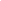 l)	Údaje o zapojení školy do dalšího vzdělávání v rámci celoživotního učeníVzhledem k organizačně náročné situaci po splynutí škol k 1. 7. 2018 se škola nezapojila do vzdělávání v rámci celoživotního učení. Tomuto zapojení nepřispívá ani situace v regionu, kde na některé kurzy lze získat dotace z evropských peněz, ale škola není schopna konkurovat organizacím, které mohou tyto dotace využít. m)	Údaje o předložených a školou realizovaných projektech financovaných
z cizích zdrojůŠkola získala mimořádný účelový prostředek z oblasti Regionální soutěže ve výši 33 000 Kč a byl využit na financování 8. regionálního veletrhu fiktivních firem v Náchodě a druhá část bude využita na organizaci soutěže pro žáky devátých ročníků Klání žáků deváťáků zaměřenou na jejich předpoklady a motivaci pro studium stavebního oboru.Škola získala mimořádné účelové prostředky z oblasti Prevence rizikového chování ve výši 50 000 Kč, které byly využity k financování adaptačního kurzu žáků 1. ročníků, který se uskutečnil v září 2019. Část této dotace byla využita na prevenci sociálně patologických jevů a žáci první a druhých ročníků absolvovali besedy na téma závislosti a návykové látky s  Bc. Zavadilem, Dis z organizace Semiramis.V rámci Operačního programu Výzkum, vývoj a vzdělávání (Výzva Šablony II, v aktuálním znění) realizuje škola projekt „Zlepšení kvality vzdělávání na SPŠ a OA arch. Jana Letzela, Náchod“, od 1. 9. 2019 – 31. 8. 2021. Realizace tohoto projektu probíhala po celý školní rok ve vybraných šablonách – aktivitách. Přehled aktivit realizovaných ve šk. roce 2019/20:- Školní speciální pedagog SŠ- Školní speciální pedagog DM- Školní kariérový poradce - Doučování žáků SŠ ohrožených školním neúspěchem- Další vzdělávání pedagogických pracovníků V květnu byla poskytovateli předložena 1. monitorovací zpráva, zahrnující absolvování výše zmíněných aktivit. Část aktivit zkomplikovala v jarních měsících pandemie koronaviru.Zároveň škola podala žádost v rámci Operačního programu Výzkum, vývoj a vzdělávání o zařazení do projektu „Implementace Krajského akčního plánu rozvoje vzdělávání v Královéhradeckém kraji“.  Výzva podporuje zkvalitnění řízení škol a zvýšení kvality vzdělávání na území krajů prostřednictvím realizace zastřešujících aktivit, které doplňují dílčí aktivity škol. Formou vzdělávání, mentoringu a síťování budou podpořeni pedagogičtí pracovníci, vedoucí pedagogičtí pracovníci i střední management škol. Důraz je kladen také na zvýšení kvality odborného vzdělávání. Aktivity z této výzvy by se měly začít realizovat ve školním roce 2021/22.n)	Údaje o spolupráci s odborovými organizacemi, organizacemi
zaměstnavatelů a dalšími partnery při plnění úkolů ve vzdělávánín. 1	Odborová organizaceNa škole působí odborová organizace. Tato organizace v současné době spolupracuje s vedením školy na zajištění rovných podmínek zaměstnanců obou splynutých škol a vytváření podmínek pro kulturní a sociální vyžití zaměstnanců. n. 2	Organizace zaměstnavatelů a další partneři při plnění úkolů ve vzděláváníŠkola je členem:Asociace středních průmyslových škol ČR (ASPŠ ČR)Asociace obchodních akademií ČRAsociace školních sportovních klubů (AŠSK)Škola je přidruženým členem:Svaz podnikatelů ve stavebnictví v ČR – Krajská stavební společnostČeská komora autorizovaných inženýrů a technikůCech klempířů, pokrývačů a tesařů ČRCech malířů a natěračů ČRCech lešenářů ČRJednota českých matematiků a fyziků Škola spolupracuje:ČVUT Praha – fakulta stavebníUniverzita Hradec Králové – Pedagogická fakulta UHK udělila škole od 9. 1. 2020 certifikát fakultního pracovištěVzhledem k povinné praxi ve třetích ročnících oborů Obchodní akademie a Informační technologie a v prvních až čtvrtých ročnících oboru Stavebnictví funguje velmi dobrá spolupráce s podniky, stavebními firmami i podnikatelskými subjekty, u nichž žáci vykonávají každoročně povinnou praxi. V posledních letech projevují organizace a podnikatelské subjekty opakovaný zájem o praktikanty, a tak mnohdy žáci v těchto firmách nacházejí letní brigády či předpoklad pro budoucí zaměstnání. Praxe se v tomto školní roce z důvodu omezení koronavirem neuskutečnily a byly přesunuty v některých ročnících do školního roku 2020/2021Škola spolupracuje s těmito firmami a profesními organizacemi:Atelier Tsunami s.r.o., Palachova 1742, NáchodCEGRA s.r.o., centrum pro podporu počítačové grafiky, Jižní 870, Hradec Králové (ArchiCAD)Průmstav Náchod s.r.o., Dobrošovská 1776, NáchodSvaz podnikatelů ve stavebnictví ČR – pobočka Hradec Králové, Národní třída 10, Praha 1Wienerberger s.r.o.FÚ NáchodInvia cz, a.s., Praha – pobočka cestovní agentura NáchodCentrum rozvoje, Česká Skalice, o.p.s. – Vila Čerych, Česká SkaliceMěstský úřad, Náchod,Úřad práce – Náchod, Okresní soud, NáchodAmmann Czech Republic, a.s., Nové Město nad MetujíKrálovská účetní, s.r.o., NáchodJOSI, s.r.o., Červený KostelecČeská pojišťovna, a.s., NáchodKomerční banka, NáchodVýroční zpráva školy byla zpracována dle vyhlášky č. 15/2005 Sb., kterou se stanoví náležitosti dlouhodobých záměrů a výročních zpráv. Následně byla projednána školskou radou ve smyslu § 168, odst. 1 písm. b) zák. č. 561/2004 Sb., o předškolním, základním, středním, vyšším odborném a jiném vzdělávání (školský zákon), v platném znění a vzhledem k nouzovému stavu schválena online.V Náchodě dne 	RNDr. Věra Svatošová	ředitelka školyDěkuji všem pracovníkům školy, kteří se na vydání výroční zprávy podíleli.Výroční zpráva Střední průmyslové školy stavební a Obchodní akademie arch. Jana Letzela, Náchod, příspěvkové organizace byla schválena školskou radou při Střední průmyslové škole stavební a Obchodní akademii, Náchod převážně elektronicky (viz příloha).……………………………………………..Mgr. Helena Kudelová……………………………………………..Ing. Jana Čejchanová……………………………………………..  MVDr. Pavel Bělobrádek, Ph. D, MPA……………………………………………..Mgr. František Majer……………………………………………..Ing. Petr Novotný…………………………………………….Daniel LaschPočet tříd SOŠCelkový počet žáků Počet žáků na jednu třídu1430321,64Počet tříd SOUCelkový počet žáků Počet žáků na jednu třídu34214Kód oboruNázev oboruKapacita oboruObsazenost oboru (31. 3 .2021)Učební plán23–55–H/01Klempíř300ŠVP Klempíř36–64–H/01Tesař2519ŠVP Tesař36–66–H/01Montér suchých staveb350ŠVP Montér suchých staveb36–67–H/01Zedník10719ŠVP Zedník36–69–H/01Pokrývač350ŠVP Pokrývač39–41–H/01Malíř a lakýrník353ŠVP Malíř a lakýrníkKód oboruNázev oboruKapacita oboruObsazenost oboru(31. 3. 2021)Učební plán18-20-M/01Informační technologie6028ŠVP Informační technologie se zaměřením na podnikání36-47-/01Stavebnictví255116ŠVP Stavebnictví se zaměřením na:- pozemní stavitelství- rozpočtování a kalkulace- navrhování interiéru (design)63-41-M/02Obchodní akademie240156ŠVP Obchodní akademie se zaměřením na:- podnikání- zahraniční obchod a cestovní ruchučitelé přepočtení na plně zaměstnanéučitelé přepočtení na plně zaměstnanéučitelé přepočtení na plně zaměstnanéučitelé přepočtení na plně zaměstnanécelkemz toho ženybez kvalifikaceTeoretická výuka32,88122,21430,7143 Odborný výcvik 3,50000,00003,0000Celkem36,38122,21433,7143Pracovníci domova mládežePracovníci domova mládežePracovníci domova mládežePracovníci domova mládežecelkemz toho ženypřepočtenívychovatelé212,0000asistenti pedagogů000celkem212,0000Fyzické osobypřepočteníZaměstnaní na DPPPedagogové4838,38104Nepedagogičtí pracovníci2820,58506Celkem7658,966010PracovníkPracovnízařazeníOdborné a pedagogické vzděláníDélka praxeVyučované předmětyPoznámka1učitel OVSOU, Moravská Třebová – Klempíř25ODV2učitelkaPedagogická fakulta HK, obor CJL, OBN, Pedagogická fakulta UK Praha, obor FRJ35CJL, OBN3učitelČeské vysoké učení v Praze, obor pozemní stavby a učitelství odborných předmětůDPPKPS4učitelkaČVUT Praha, fakulta stavebníMÚVS při ČVUT Praha, učitelství odborných předmětů28KPS, IND, CAD, PRT, PRJ5učitelkaVŠE Praha, DPS 34EKO, PRA, FFM6vychovatelStřední pedagogická škola Praha – Vychovatelství487učitelMasarykova univerzita Brno – Přírodovědecká fakulta, učitelství pro střední školy: Výpočetní technika, Chemie21CHE, IKT, GRA8učitelPedagogická fakulta Ústí nad Labem, obor CJL, NEJDPPNEJ9učitelkaPedagogická fakulta Ústí nad Labem, obor CJL, NEJ35NEJ, ZCN10učitelkaVysoká škola pedagogická Hradec Králové – Pedagogická fakulta, učitelství pro 5. až 12. ročník25ANJ11učitelkaVŠE Praha, DPS VŠE Praha35EKO ,FFM, EKS, TZC12učitelkaPedagogická fakulta České Budějovice – učitelství pro I. cyklus,Univerzita Palackého Olomouc – učitelství pro II. cyklus: Matematika, Biologie40MAT, BEK13učitelkaPedagogická fakulta HK, obor RUJ, DEJ; Pedagogická fakulta Liberec, obor NEJ33NEJ, RUJ,KRJ, ZCR, OKR14učitelkaMá oprávnění učit anglický jazyk v zemích, kde není úředním jazykem ANJDPPKAJ15učitelkaPedagogická fakulta Univerzity HK, učitelství pro   2. st. ZŠ, obor CJL, VV20CJL, DEJ, SKD16učitelČVUT Praha, fakulta stavebníMÚVS při ČVUT Praha, učitelství odb. předmětů30ANJ17učitelkaUP Olomouc - fakulta přírodovědecká – učitelství matematiky a deskriptivní geometrie pro SŠ17MAT, DEG, MAC18učitel OVOkresní stavební podnik, zedník37ODV19učitelkaUniverzita Hradec Králové – fakulta pedagogická, učitelství pro střední školy13MAT, FYZ20učitelkaVŠE Praha, DPS VŠE Praha35EKO, UCE, UPC21učitelkaUK Praha, obor ZEM a TEV44TEV, HOZ, SGE22učitelkaUK Praha, obor NEJ a RUJ11RUJ, KRJ, ZCR23učitelkaVŠE Praha, obor účetnictví a finanční řízení podniku20UCE, UPC, EKO24zástupkyně ředitelkyPedagogická fakulta HK, učitelství pro 5. až 12. ročník, obor Dějepis, Pedagogika37OBN, DEJ, LEV, CJL25učitelkaPedagogická fakulta UK Praha, PF Ostravská univerzita, obor odborné předměty41UCE, UPC26učitelUniverzita Pardubice, učitelství anglického jazyka 23ANJ, OKA, KAJ27učitelkaPedagogická fakulta HK, obor CJL, OBN29CJL, SPV, LEV, OBN28učitelČVUT Praha, fakulta stavebníNárodní institut pro další vzdělávání, DPS29TEK, STK, SME, ODK, KPS, PBU29učitelkaPedagogická fakulta HK, obor RUJ, DEJ, ANJ31ANJ, RUJ, KAJ, ZCA30zástupkyně ředitelkyUniverzita Pardubice, fakulta ekonomicko-správní, DPS25UCE, FFM31učitelVUT Brno, fakulta stavebníMÚVS při ČVUT Praha, učitelství odb. předmětů37TEC, MTR, TEZ, STR, INS, STT, STM, STK32učitelkaVŠE Praha, Státní jazyková škola HK, DPS38PEK33učitel +učitel OVČVUT Praha, fakulta stavebníUniverzita HK, PZ k výuce odb. předmětů37ODV, STT, TEC, STM, PRX, MTR, PBU, PRJ34učitelkaVŠ dopravy a spojů v Žilině, obor dopravní stavbyNIDV, krajské prac. HK34STP, CAD, CNK, KPS, TEZ, PRJ35učitelVŠ strojní a textilní Liberec, DPS – ČVUT Praha33IKT, INT, APC, GRA36učitelkaUniverzita HK, Pedagogická fakulta, obor MAT, FYZ9x37učitelkaFTVS UK Praha, obor TEV, BRV, rozšiřující studium Státní těsnopisný ústav v Praze, obor technika administrativy a obchodní korespondence32PEK, TEV38učitel OVSOU stavební a služeb, Rychnov nad Kněžnou – Tesař, 23ODV39učitelFilosofická fakulta Brno, obor ANJ, latinský jazyk, DPS HK22ANJ, TAJ, ZCA40učitelMU Brno, Filozofická fakulta -  obor Pedagogika a obor učitelství pro střední školy (Informační technologie)13OPS, INT, POS, PRO, HRW41učitelkaVŠE Praha, DPS VŠE Praha39EKO,FFM42ředitelkaPřírodovědecká fakulta UK Praha, obor MAT, ZEM36MAT, MAC43učitelUniverzita Karlova v Praze - učitelství pro střední školy, Technická a informační výchova, Tělesná výchova19IKT, OPS, TEV, POS44učitel OVStřední odborné učiliště stavební, Náchod, obor malíř pro stavební výrobu31ODV45učitelČeské vysoké učení technické v Praze, obor pozemní stavbyDPPPRJ46učitelUniverzita Karlova Praha - fakulta pedagogická: učitelství pro střední školy41MAT, TEV, FYZ, EKO, EKL47učitelkaČVUT Praha, fakulta stavebníMÚVS při ČVUT Praha, učitelství odb. předmětů24STK, CAD, ODK, PRJ, TEK48vedoucívychovatelkaPedagogická škola Litomyšl – Vychovatelství2649učitelkaPedagogická fakulta HK - učitelství Český jazyk a literatura a Německý jazyk (učitelství SŠ ČJ) 22CJL, NEJ, SPV50učitelkaFilosofická fakulta UP Olomouc, historie – česká filologie, DPS13CJL, OBNxPracovníkKat.Pracovní zařazeníKvalifikace (pouze související s pracovním zařazením)PraxePoznámka1THPvedoucí školní jídelnySEŠ Náchod (ÚSO)332Dpomocná kuchařkanepožadováno3Dbezpečnostní pracovníkSOU Hronov        274Duklízečkanepožadováno5Dkuchařkanepožadováno6Ddenní vrátná, telefonistkanepožadováno7Dpomocná kuchařkanepožadováno278DkuchařkaSOU spol. stravování, Hronov – kuchařka, servírka289THPsekretářka ředitelky, správa majetkuVŠE Praha4210Dpomocná síla v kuchyninepožadováno11Duklízečkanepožadováno12THPimplementátor IKTUniverzita Pardubice – informatika ve veřejné správě13Duklízečnepožadováno14THPvedoucí správce budovSPŠ stavební, Náchod4715Duklízečkanepožadováno16Dkuchařkanepožadováno17Duklízečkanepožadováno18Duklízečkanepožadováno19Duklízečkanepožadováno20THPsprávce sítě, asistent VTJiráskovo gymnázium Náchod3821Dvedoucí kuchařkaRAJ Hradec Králové - kuchařka3822Dškolníknepožadováno23Duklízečkanepožadováno24THPekonomkaSEŠ Náchod (ÚSO)3225THPúčetníSEŠ Náchod (ÚSO)2926THPspráva sítěSPŠ pro studující při zaměstnání Pardubice, obor elektronická a sdělovací zařízení2827THPmzdová účetníOA Náchod (ÚSO)2328Dpomocná kuchařkanepožadovánoKód oboruNázev oboruPřihlášenícelkem1. kolo PŘ1. kolo PŘDalší kola PŘDalší kola PŘSkutečněnastoupiloKód oboruNázev oboruPřihlášenícelkempřihlášenípřijatípřihlášenípřijatíSkutečněnastoupilo23–55–H/01Klempíř44400036–64–H/01Tesař99800636–67–H/01Zedník99900439–41–H/01Malíř a lakýrník433115Celkem 2625241115Kód oboruNázev oboruPřihlášenícelkem1. kolo PZ1. kolo PZDalší kola PZDalší kola PZSkutečněnastoupiloKód oboruNázev oboruPřihlášenícelkempřihlášenípřijatípřihlášenípřijatíSkutečněnastoupilo18–20–M/01Informační technologie25211544536–47–M/01Stavebnictví706757324363–41–M/02Obchodní akademie108105573341Celkem20319312910989Obory vzdělání poskytující střední vzdělání s maturitní zkouškouObory vzdělání poskytující střední vzdělání s maturitní zkouškouŽáci celkem299Prospěli s vyznamenáním45Prospěli 224Neprospěli30         z toho opakující ročník11Průměrný prospěch žáků2,022Průměrný počet zameškaných hodin na žáka21,094         z toho neomluvených 0,341Obory vzdělání poskytující střední vzdělání s výučním listemObory vzdělání poskytující střední vzdělání s výučním listemŽáci celkem39Prospěli s vyznamenáním1Prospěli 31Neprospěli7        z toho opakující ročník1Průměrný prospěch žáků2,528Průměrný počet zameškaných hodin na žáka39,333        z toho neomluvených12,231e. 2     Žáci konající opravné či komisionální zkouškye. 2     Žáci konající opravné či komisionální zkouškye. 2     Žáci konající opravné či komisionální zkouškye. 2     Žáci konající opravné či komisionální zkouškye. 2     Žáci konající opravné či komisionální zkouškyRočníkObor vzděláníPočet žákůPředmět1.Obory vzdělání poskytující střední vzdělání s maturitní zkouškouObory vzdělání poskytující střední vzdělání s maturitní zkouškouObory vzdělání poskytující střední vzdělání s maturitní zkouškouObory vzdělání poskytující střední vzdělání s maturitní zkouškou1. 36-47-M/01 Stavebnictví1Český jazyk a literatura1.63–41–M/02 Obchodní akademie1Anglický jazyk1.Obory vzdělání poskytující střední vzdělání s výučním listemObory vzdělání poskytující střední vzdělání s výučním listemObory vzdělání poskytující střední vzdělání s výučním listemObory vzdělání poskytující střední vzdělání s výučním listem1.36–67–H/01 Zedník1Chemie1.2 Informační a komunikační technologie1.2Technické zobrazování1.1Stroje a zařízení1.1Stavební materiály1.1Odborný výcvik1.36-64-H/01 Tesař1Technické zobrazování2.Obory vzdělání poskytující střední vzdělání s maturitní zkouškouObory vzdělání poskytující střední vzdělání s maturitní zkouškouObory vzdělání poskytující střední vzdělání s maturitní zkouškouObory vzdělání poskytující střední vzdělání s maturitní zkouškou2. 36-47-M/01 Stavebnictví1CAD systémy2.1Projekt2.63–41–M/02 Obchodní akademie1Anglický jazyk2.4Ruský jazyk2.Obory vzdělání poskytující střední vzdělání s výučním listemObory vzdělání poskytující střední vzdělání s výučním listemObory vzdělání poskytující střední vzdělání s výučním listemObory vzdělání poskytující střední vzdělání s výučním listem2.36–67–H/01 Zedník1Odborný výcvik2.1Informační a komunikační technologie3. Obory vzdělání poskytující střední vzdělání s maturitní zkouškouObory vzdělání poskytující střední vzdělání s maturitní zkouškouObory vzdělání poskytující střední vzdělání s maturitní zkouškouObory vzdělání poskytující střední vzdělání s maturitní zkouškou3.  36-47-M/01 Stavebnictví6Stavební mechanika3. 2Stavební konstrukce3. 1Ruský jazyk3. 63–41–M/02 Obchodní akademie2Český jazyk a literatura3. 2Anglický jazyk3. 2Matematika3. 2Účetnictví na počítači3. 1Ruský jazyk3. 1Ekonomika3. 1Účetnictví3. 1Písemná a elektronická komunikace3. 1Konverzace v ruském jazyce4.Obory vzdělání poskytující střední vzdělání s maturitní zkouškouObory vzdělání poskytující střední vzdělání s maturitní zkouškouObory vzdělání poskytující střední vzdělání s maturitní zkouškouObory vzdělání poskytující střední vzdělání s maturitní zkouškou4.18-20-M/01 Informační technologie1Ekonomika4. 36-47-M/01 Stavebnictví1CAD systémy4.1Stavební konstrukce4.63–41–M/02 Obchodní akademie1Anglický jazyk+Absolventi 2020 konající maturitní zkoušku v roce 2021 +Absolventi 2020 konající maturitní zkoušku v roce 2021 +Absolventi 2020 konající maturitní zkoušku v roce 2021 +Absolventi 2020 konající maturitní zkoušku v roce 2021 +Absolventi 2020 konající maturitní zkoušku v roce 2021 PořadatelTémaJménoAkademie vzdělávání dospělých NáchodMzdová témata - cyklus měsíčních školení pro mzdové účetní (prezenčně i online)Miloslava ŽďárskáBakaláři -webinář - PardubiceWebinář - školní knihovna v BakaláříchMgr. Lea Zálišová                       Mgr. et Mgr. Petr StaněkCANDI ERUDI, a.s., OstravaEfektivní využití interaktivní tabule ve výuce pro začátečníky19 lidíČeská agentura pro standardizaciMetoda BIM - Building Information Management (vytváření a správa informací o stavbě) - onlineIng. Martina ŤokanováČeská agentura pro standardizaciPodpora adaptace metody BIM do výuky na středních školách stavebního zaměřeníIng. Martina Ťokanová               Ing. Miloš NovotnýDESCARTES, vzdělávací agenturaÚvod do teorie verše - onlineMgr. Kateřina FrancováDESCARTES, vzdělávací agenturaOnline - IT 6 Základy programování v Pythonu (jeden z nejpoužívanějších programovacích jazyků současnosti). Python se používá v oblastech jako je machine learning, analýza dat, umělá inteligence nebo tzv. deep learning. Ing. Miroslav Rudolf
Mgr. et Mgr. Petr StaněkDigicentrum Hradec KrálovéProgramování ve Scratch - Online setkání v rámci projektu Implementace Krajského akčního plánu rozvoje vzdělávání v Královéhradeckém kraji II.Mgr. Jakub FabiánEconom Press, OstravaSpisová služba ve školství - onlineIng. Jaroslava JustováJunior Achievement (JA Czech)Webinář na téma MÉDIA A ZPRÁVY - KOMU A PROČ (NE)VĚŘIT? Mgr. Lea Zálišová K-net Technical International Group, s.r.o.Novinky v MS Teams - onlineMgr. Martina JarolímkováKrajská hospodářská komora KHKCyklus seminářů pro odborné pedagog. pracovníky v oboru obchod, ekonomika a podnikání: Personalistika a lidské zdroje, Bankovnictví, Moderní marketing, Obchodní etiketa v praxi (1. část prezenčně, ostatní formou webináře).Ing. Lenka Daňková                  Ing. Ivana Johnová                             Ing. Jarmila Hlaváčová (část Personalistika a lidské zdroje)KÚ Královéhradeckého krajeOnline setkání v rámci projektu I_KAP KHK I.: Sdílení dobré praxe: 3D modely ve výuce přírodních věd - představení Corinthu: využití v distanční výuce a další novinky (Mgr. et Mgr. Martin Bukáček), příběhy úspěšné praxe pro prezenční i distanční výuku (Mgr. Michaela Půlpánová, RNDr. Veronika Balcarová a RNDr. Čeněk Kodejška, Ph.D., prezentace výzkumu UK o vlivu 3D modelů na výuku (RNDr. Milada Teplá, Ph.D.Mgr. Veronika Jiroušová          Mgr. Martina Jarolímková       Mgr. Jakub FabiánKÚ Královéhradeckého krajeWebinář v rámci programu I-KAP KHK I - ETIKA ZA ČASŮ DOBRÝCH I ZLÝCH. Přednáška arm. gen. Petra Pavla "Mobilizace v roce 1938 – měli jsme se bránit?" a Jiřího Padevěta "Když zmizí dobro – české země jaro/léto 1945". Mgr. Lea Zálišová Národní pedagogický institut ČRTvořme pojmovou mapu v Informatice - onlineMgr. Jiří Škop, Ph.D.Národní pedagogický institut ČRPodpora kombinatorického myšlení na 2. a 3. stupni škol. - onlineMgr. Helena HolečkováNárodní pedagogický institut ČRBadatelsky orientované vyučování (BOV) - úvod (online). Akreditované školení.Mgr. Jakub FabiánNárodní pedagogický institut ČRWebinář v rámci Systému podpory profesního rozvoje SYPO HK - Rozvoj kombinatorického myšlení řešením úloh - sbírka příkladůMgr. Martina JarolímkováNárodní pedagogický institut ČRWebinář v rámci Systému podpory profesního rozvoje SYPO HK - Gradované úlohy na ZŠ a SŠ. Způsoby, jak připravovat gradované úlohy v matematice, jak je používat ve výuce. Nabídne také možnosti jejich vyhodnocení.Mgr. Martina JarolímkováNárodní pedagogický institut ČRZáklady objektového programování v C# - onlineMgr. Jakub FabiánNárodní pedagogický institut ČRRozvoj informatického myšlení pro SŠ - onlineMgr. Jakub FabiánNárodní pedagogický institut ČRWebinář v rámci Systému podpory profesního rozvoje SYPO HK  - Jak na synchronní e-learning - Tipy pro výuku českého jazyka a literaturyMgr. Kateřina FrancováNárodní pedagogický institut ČRPŘIJÍMACÍ ŘÍZENÍ NA SŠ A MATURITNÍ ZKOUŠKA PRO UCHAZEČE A ŽÁKY SE SPECIÁLNÍMI VZDĚLÁVACÍMI POTŘEBAMI - konzultační seminářMgr. Helena HolečkováNárodní pedagogický institut ČRČtenářské dílny a lekce v hodinách českého jazyka a literaturyMgr. Kateřina FrancováNárodní pedagogický institut ČRWebinář v rámci Systému podpory profesního rozvoje SYPO HK - Oblastní workshop ICT - Základy objektového programování v C#Mgr. Jakub FabiánNárodní pedagogický institut ČRVzdělávací program „Deskové a karetní hry pro rozvoj matematické gramotnosti“ - zdroj inspirace a námětů pro výuku do hodin programování.Mgr. et Mgr. Petr StaněkNPI ČR, Cermat, CISKOMKonzultační seminář pro školní maturitní komisaře - onlineMgr. Kateřina FrancováNPI ČR, Cermat, CISKOMOnline konzultační seminář k didaktickým testům z českého jazyka a literaturyMgr. Kateřina Francová         Mgr. Lea ZálišováNPI ČR, Cermat, CISKOMOnline konzultační seminář pro PZMKMgr. Jiří Škop, Ph.D.              Mgr. Věra Forejtová              Mgr. Martina JarolímkováNPI ČR, Cermat, CISKOMKOSS - Online konzultační seminář k JPZ a maturitním zkouškám pro management školIng. Šárka PosnarováNPI ČR, Cermat, CISKOMMaturity ve školním roce 2020/2021RNDr. Věra SvatošováNPI ČR, Cermat, CISKOMSemináře pro školní maturitní komisaře - onlineIng. Jana ČejchanováNPI ČR, Cermat, CISKOMOnline seminář pro ŠMK - novela školského zákona a vyhlášky – SČ MZ, Opatření obecné povahy k úpravě MZ, Organizace SČ MZ, Harmonogram - změnyIng. Jana ČejchanováPARIS vzdělávací agentura s.r.o., KarvináMajetek školské příspěvkové organizace. Školení akreditované MŠMT.Ing. Jaroslava Justová           Jana UlmanováPAVELKA Pavel, PaedDr.Webinář - Bakaláři -Odesíláme matrikuIng. Šárka PosnarováPPP NáchodOnline setkání výchovných poradců SŠ v souvislosti s novelou vyhlášky 27/2016 Sb.Mgr. Helena HolečkováProfiEducaFinancování pedagogické intervence a její vykazování - onlineMgr. Helena KudelováSCIA CZ, s.r.o., PrahaSCIA - STATIKA & MODELOVANIE 2021 - Filozofie nového uživatelského prostředí, zásadní změny v novém uživatelském prostředí, ukázka práce (online).Ing. Miloš NovotnýSpolečně k bezpečí, z.s.Vedení obtížného rozhovoru pedagog/žák nebo pedagog/rodič při poradenské nebo pedagogické činnosti - lektor Mgr. Michaela Veselá (online)Mgr. Helena Kudelová          Mgr. Jan MachŠkoda Josef, Rtyně v Podkr. (osoba odborně způsobilá)Pravidelné proškolení - lešenářIng. Luboš RejmontŠkolské zařízení pro další vzdělávání  pedagog. pracovníků KHK Možnosti efektivní práce s tabulkovým procesorem8 lidíUniverzita HK – Přír. a Ped. fakultaInformatické myšlení na ZŠ a SŠMgr. Jakub FabiánÚRS – DEK CZ, a.s., PrahaBIM projektování v návaznosti na rozpočtování v SW KROS. Dvoudenní školení pro učitele projektování a rozpočtování. Propojení cenových a projektových modulů (prezenčně).Ing. Jitka RohanováVŠE PrahaPedagogická konference 2020 - onlineIng. Ivana JohnováVzdělávací institut LETEC Learning and Teaching Centre, s. r. o., PrahaUčební úlohy ve výuce chemie (webinář). Vzdělávací program byl akreditován MŠMT v rámci systému dalšího vzdělávání pedagogických pracovníků.Mgr. Jakub FabiánVzdělávací středisko Ing. Pavel Štohl, Znojmo ve spolupráci se Svazem účetních JMWebinář - Mzdové aktuality - změny od ledna 2021 (změny Zákoníku práce, změny v oblasti ZP, SP a daních z příjmů FO ze záv. čin.).Ing. Šárka Posnarová
Ing. Ivana JohnováVzdělávací středisko Ing. Pavla Štohla, ZnojmoWebinář - Účtování v rámci účtových tříd – PŘÍPADOVÉ STUDIE“ a „Účetní a daňové aktuality 2021“.Ing. Šárka Posnarová                Ing. Jana Kuchařová
Mgr. Jitka Kumpoštová            Ing. Ivana JohnováDatumHl. organizátorNázev akceKrátký popis01. 09. 2020 – 04. 09. 2020 H. KudelováAdaptační kurzy 1. A, 1. B a 1. SISeznamovací kurz pro první ročníky v Broumovském klášteře za účasti speciálního pedagoga a třídních učitelů.10. 09. 2020 – 11. 09. 2020H. KudelováAdaptační kurz 1. SSeznamovací kurz pro první ročník v areálu penzionu Köhler v Deštném v Orlických horách za účasti speciálního pedagoga a třídní učitelky.DatumHl. organizátorNázev akceKrátký popis14. 09. 2020 – 18. 09. 2019T. RuprichováLetní sportovní kurzTuristicko - cyklistický kurz pro třetí ročníky na chatě Juráška v Olešnici                       v Orlických Horách21. 01. 2021 V. JiroušováEnergie – budoucnost lidstvaOnline přednáška spol. Hejl Servis s.r.o. přes zoom.us pro žáky druhých ročníků na téma všechny energetické zdroje a jejich české i světové zásoby, obnovitelné versus neobnovitelné zdroje, způsoby získávání a výroby energie, typy elektráren a zajištění jejich budoucnosti, výhled do budoucnosti – energetický mix.07. 06. 2021V. JiroušováVirtuální návštěva Jaderné elektrárny Temelín se Skupinou ČEZ.Prohlídka jaderné elektrárny Temelín z virtuálního studia spojená s online přednáškou.25. 06. 2021 a 28. 06 2021Třídní učiteléŠkolní exkurze jednotlivých třídJednotlivé třídy se zúčastnily jednodenních exkurzí např. Adršpach, Ratibořice, procházka Náchodem, Pavlišov FotbalGolf, Vízmburk, Praha, Hradec Králové, Deštnév Orl. horách, z Radvanic do Adršpachu, po Úpě z České Skalice.DatumHl. organizátorNázev akceKrátký popis08.09.2020 - 11.09.2020J. Čejchanová Série exkurzí pro obor Stavebnictví 2. ročníků pořádaných Krajskou hospodářskou komorou KHK1. den rozestavěné objekty firmy BAK (Smart muzeum Hradec , rezidence Alessandria)       08.09.2020 - 11.09.2020J. Čejchanová Série exkurzí pro obor Stavebnictví 2. ročníků pořádaných Krajskou hospodářskou komorou KHK2. den návštěva firmy K-plasty s.r.o., Nové Město nad Metují a zámku Nové Město nad Metují (komentovaná prohlídka Od půdy až po sklep)08.09.2020 - 11.09.2020J. Čejchanová Série exkurzí pro obor Stavebnictví 2. ročníků pořádaných Krajskou hospodářskou komorou KHK3. den exkurze do betonárky Bezedos na Vysokově08.09.2020 - 11.09.2020J. Čejchanová Série exkurzí pro obor Stavebnictví 2. ročníků pořádaných Krajskou hospodářskou komorou KHK4. den exkurze do Čistírny odpadních vod v Náchodě - Bražci12.05.2021J. Rohanová Zkouška znalostí rozpočtování v KROSu pro studenty 4. ročníku oboru Stavebnictví zaměření CNK ve spolupráci se společností ÚRS – DEK CZ, a.s., PrahaOnline zkoušku z odborných znalostí v rozpočtování (test obecných znalostí, zpracování rozpočtu podle zadaného výkresu a úprava ceny)14.05.2021J. Rohanová Soutěž o nejlepší projekt rodinného domu ve spolupráci se společností Wienerberger s.r.o. Studenti 3. ročníků soutěží v kategorii projekt rodinného domu. Dále je v rámci soutěže možné získat speciální ocenění: Nejlepší projekt rodinného domu s použitím produktů Tondach. Vše probíhalo online.25.05.2021M. Novotný Cyklostezky v Kladském pomezí - úsek – ŽďárkyZačátek exkurze na náměstí Velké Poříčí, přechod k Letišti Velké Poříčí na místo stavby, prohlídka stavby, seznámení se s projektovou dokumentací. Exkurzi pořádala firma STRABAG, a.s., Hradec Králové ve spolupráci s obcí Žďárky22.06.2021J. RohanováPřednáška spol. ÚRS – DEK CZ, a.s., PrahaPřednáška "Konstrukce plochých střech" v prostorách školy pro studenty 3. ročníků oboru Stavebnictví.DatumHl. organizátorNázev akceKrátký popis23. 02. 2021Š. PosnarováOnline veletrh FF Hradec KrálovéVeletrh FF online pořádaný Obchodní akademií, Střední odbornou školou a Jazykovou školou Hradec Králové. Z naší školy se zúčastnily všechny FF ze 3. ročníků a 2 FF ze 4. ročníků.17. 03. 2021 – 18. 03. 2021J. Hlaváčová,        A. Suková26. Mezinárodní veletrh FF Praha - onlineKaždoroční veletrh FF v Praze s účastí i FF ze zahraničí se tentokrát konal online. Za naší školy se ho zúčastnili 2 FF ze 4. ročníků. FF Zenn-Light, s.r.o. obsadila 4. místo v soutěži o nejlepší firmu.19. 05. 2021 – 20. 05. 2021Š. Posnarová,     V. ForejtováŠkolní online veletrh FF Soutěž FF ze 3. ročníků naší školy. Hodnotiteli se stali žáci 2. ročníků oboru OA a IT, kteří zároveň poznali práci ve fiktivních firmách, do kterých měli poté zaslat své žádosti o místo se životopisy.DatumHl. organizátorNázev akceKrátký popis23. 6. 2021P. StaněkKurz IT Essentials (Cisco)Studenti prvního ročníku absolvovali v rámci předmětu Hardware kurz IT Essentials: PC Hardware and Software v programu Cisco Networking Academy. Certifikát mezinárodní firmy Cisco získali 23. 6. 2021 čtyři úspěšní řešitelé: David Dvořák, Matěj Žůrek, Arnošt Syrovátko a Matěj Vinter (všichni ze třídy 1.SI). Studenti se seznámili s problematikou sestavování počítačů, řešením problémů a instalací SW. Studium i testování probíhalo on-line podle materiálů vytvořených společností Cisco. Při studiu využívali interaktivní nástroje pro usnadnění pochopení látky.DatumHl. organizátorNázev akceKrátký popisPodzim 2020Vedení školyOnline prezentace středních škola a zaměstnavatelůPrezentace školy pro žáky základních škol a širokou veřejnost v KHK kraji proběhla tentokrát formou videochatu s ředitelkou školy, které připravila Krajská hospodářská komora KHK. Kromě účasti na těchto videochatech je činnost školy prezentována také v regionálním tisku a na propagačních materiálech zaslaných na základní školy.27. - 28. 11. 202014. 01. 2021Vedení školyDen otevřených dveří - onlineOnline prezentace školy formou online setkání s ředitelkou školy prostřednictvím MS Stream07. – 08. 12. 2020    25. – 26. 01. 2021    Vedení školyPřijímací zkoušky nanečisto - onlinePřijímací zkoušky vytvořené v MS Forms poskytnuté přihlášeným žákům ZŠ. Učitelky matematiky a českého jazyka poté testy vyhodnotily a poskytly přihlášeným žákům zpětnou vazbu.jaro 2021Vedení školyPřípravné kurzy – onlineOnline přípravné kurzy z matematiky a českého jazyka pro přijímací zkoušky29. 06. 2021Vedení školyBurza učebnic a focení třída) Příjmy (zaokrouhleno na Kč)a) Příjmy (zaokrouhleno na Kč)a) Příjmy (zaokrouhleno na Kč)a) Příjmy (zaokrouhleno na Kč)a) Příjmy (zaokrouhleno na Kč)a) Příjmy (zaokrouhleno na Kč)a) Příjmy (zaokrouhleno na Kč)a) Příjmy (zaokrouhleno na Kč)a) Příjmy (zaokrouhleno na Kč)a) Příjmy (zaokrouhleno na Kč)a) Příjmy (zaokrouhleno na Kč)a) Příjmy (zaokrouhleno na Kč)a) Příjmy (zaokrouhleno na Kč)a) Příjmy (zaokrouhleno na Kč)a) Příjmy (zaokrouhleno na Kč)a) Příjmy (zaokrouhleno na Kč)a) Příjmy (zaokrouhleno na Kč)a) Příjmy (zaokrouhleno na Kč)Celkové příjmy investičníCelkové příjmy investičníCelkové příjmy investičníCelkové příjmy investičníCelkové příjmy investičníCelkové příjmy investičníCelkové příjmy investiční5 137 583,00                               5 137 583,00                               Celkové příjmy neinvestičníCelkové příjmy neinvestičníCelkové příjmy neinvestičníCelkové příjmy neinvestičníCelkové příjmy neinvestičníCelkové příjmy neinvestičníCelkové příjmy neinvestiční54 391 754,0054 391 754,00příjmy z doplňkové činnostipříjmy z doplňkové činnostipříjmy z doplňkové činnostipříjmy z doplňkové činnostipříjmy z doplňkové činnostipříjmy z doplňkové činnostipříjmy z doplňkové činnosti2 582 644,002 582 644,00dotace přímédotace přímédotace přímédotace přímédotace přímédotace přímédotace přímé38 020 150,00    38 020 150,00    dotace provoznídotace provoznídotace provoznídotace provoznídotace provoznídotace provoznídotace provozní9 083 140,00    9 083 140,00    ostatní příjmyostatní příjmyostatní příjmyostatní příjmyostatní příjmyostatní příjmyostatní příjmy4 705 820,00    4 705 820,00    b) Výdajeb) Výdajeb) Výdajeb) Výdajeb) Výdajeb) Výdajeb) Výdajeb) Výdajeb) Výdajeb) Výdajeb) Výdajeb) Výdajeb) Výdajeb) Výdajeb) Výdajeb) Výdajeb) Výdajeb) VýdajeInvestiční výdaje celkemInvestiční výdaje celkemInvestiční výdaje celkem5 424 253,00   5 424 253,00   Neinvestiční výdaje celkemNeinvestiční výdaje celkemNeinvestiční výdaje celkemNeinvestiční výdaje celkemNeinvestiční výdaje celkem54 144 397,00   54 144 397,00   náklady na platy pracovníkůnáklady na platy pracovníkůnáklady na platy pracovníků27 284 150,00   27 284 150,00   ostatní osobní nákladyostatní osobní nákladyostatní osobní náklady475 700,00   475 700,00   zákonné odvody soc. a zdrav. pojištěnízákonné odvody soc. a zdrav. pojištěnízákonné odvody soc. a zdrav. pojištěnízákonné odvody soc. a zdrav. pojištěnízákonné odvody soc. a zdrav. pojištění9 585 127,00   9 585 127,00   zákonné pojištění zaměstnancůzákonné pojištění zaměstnancůzákonné pojištění zaměstnancůzákonné pojištění zaměstnancůzákonné pojištění zaměstnanců111 678,00   111 678,00   zákonné odvody do FKSPzákonné odvody do FKSPzákonné odvody do FKSP566 259,00   566 259,00   výdaje na učebnice, učební texty a pomůckyvýdaje na učebnice, učební texty a pomůckyvýdaje na učebnice, učební texty a pomůckyvýdaje na učebnice, učební texty a pomůckyvýdaje na učebnice, učební texty a pomůckyvýdaje na učebnice, učební texty a pomůckyvýdaje na učebnice, učební texty a pomůcky83 743,00   83 743,00   stipendia109 900,00   109 900,00   ostatní provozní nákladyostatní provozní nákladyostatní provozní náklady15 927 840,00   15 927 840,00       - materiálové náklady    - materiálové náklady    - materiálové náklady3 070 247,003 070 247,00    - energie    - energie3 932 397,00   3 932 397,00       - opravy, údržba     - opravy, údržba 998 563,00   998 563,00       - cestovné    - cestovné34 844,00   34 844,00       - reprezentace    - reprezentace3 998,00   3 998,00       - služby    - služby1 467 735,00   1 467 735,00       - ostatní náklady    - ostatní náklady4 219 634,00   4 219 634,00       - odpisy    - odpisy2 200 422,00   2 200 422,00   HOSPODÁŘSKÝ VÝSLEDEKHOSPODÁŘSKÝ VÝSLEDEKHOSPODÁŘSKÝ VÝSLEDEKHOSPODÁŘSKÝ VÝSLEDEKHOSPODÁŘSKÝ VÝSLEDEK247 357,00   247 357,00   